Приложение 2МИНИСТЕРСТВО НАУКИ И ВЫСШЕГО ОБРАЗОВАНИЯ РОССИЙСКОЙ ФЕДЕРАЦИИФедеральное государственное автономное образовательное учреждение высшего образования «Национальный исследовательский Нижегородский государственный университет им. Н.И. Лобачевского»(факультет / институт / филиал)УТВЕРЖДЕНОрешением ученого совета ННГУпротокол от«___» __________ 20__ г. № ___Рабочая программа дисциплины (наименование дисциплины (модуля))Уровень высшего образования(бакалавриат / магистратура / специалитет)Направление подготовки / специальность (указывается код и наименование направления подготовки / специальности)Направленность образовательной программы(указывается профиль / магистерская программа / специализация)Форма обучения (очная / очно-заочная / заочная)Нижний Новгород2020 год Место дисциплины в структуре ОПОП Дисциплина Б1.О.20, Вероятностные модели относится к обязательной части ООП направления подготовки 01.03.02 Прикладная математика и информатика.Планируемые результаты обучения по дисциплине, соотнесенные с планируемыми результатами освоения образовательной программы (компетенциями и индикаторами достижения компетенций) 3. Структура и содержание дисциплины 3.1. Трудоемкость дисциплины3.2. Содержание дисциплиныТекущий контроль успеваемости реализуется в формах опросов на занятиях семинарского типаПромежуточная аттестация проходит в традиционных формах (зачет).Учебно-методическое обеспечение самостоятельной работы обучающихся Самостоятельная работа заключается в чтении литературы из списка основной литературы и решения домашних заданий.Виды самостоятельной работы студентов: проработка теоретического материала лекционных занятий; освоение материала, выносимого на самостоятельную проработку; выполнение домашних заданий по практическим занятиям; подготовка к промежуточной аттестации.Контрольные вопросы и задания для проведения текущего контроля и промежуточной аттестации по итогам освоения дисциплины приведены в п. 5.2.Фонд оценочных средств для промежуточной аттестации по дисциплине (модулю), включающий:Описание шкал оценивания результатов обучения по дисциплинеШкала оценки при промежуточной аттестацииТиповые контрольные задания или иные материалы, необходимые для оценки результатов обучения5.2.1 Контрольные вопросы Типовые задачи для оценки сформированности компетенции «ОПК-3»Задача 1. При передаче сообщения вероятность искажения одного знака равна 1/10. Каковы вероятности того что сообщение из 10 знаков а) не будет искажено; б) содержит ровно 3 искажения; в) содержит не более трех искажений.Задача 2. Найти вероятность того что в 2n испытаниях схемы Бернулли с вероятностью успеха p и неудачи q = 1 –  p появятся m  n успехов и все испытания с четными номерами закончатся успехом.5.2.3. Типовые задачи для оценки сформированности компетенции «ОПК-1»Задача 3. Случайно выбранная кость домино оказалась не дублем. Найти вероятность того, что вторую тоже взятую наудачу кость домино можно приставить к первой.Задача 4. Точка случайным образом бросается в квадрат D = {(x1, x2): 0  x1, x2  1}. Пусть (1, 2) – координаты этой точки. При каких значениях r события Ar = {|1  2|  r} и Br = {1 + 2  3r}независимы?5.2.4.Пример задач, выносимых на  зачет  для оценки сформированности компетенции ОПК-1:Вариант 1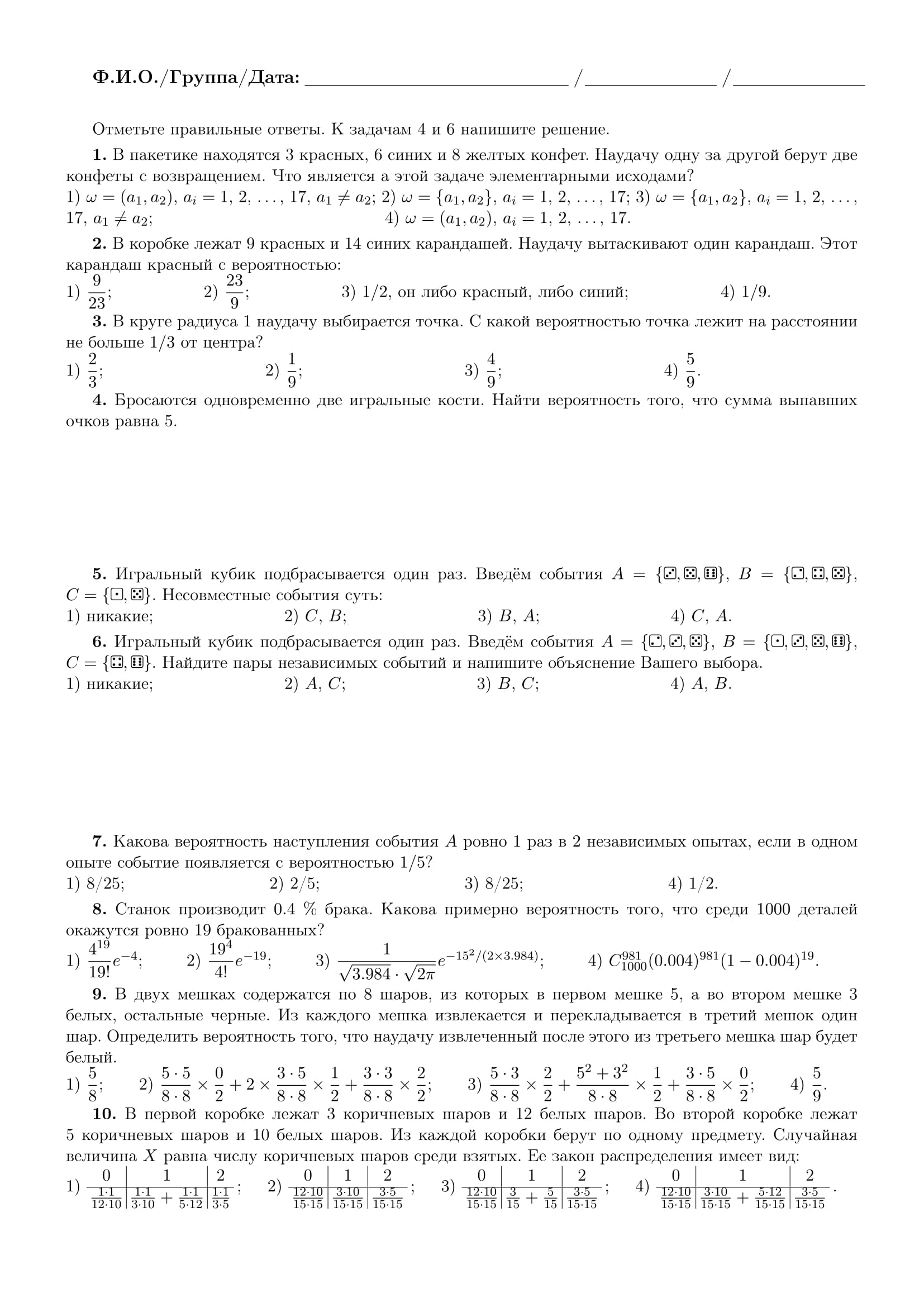 5.2.5.Пример задач, выносимых на  зачет  для оценки сформированности компетенции ОПК-3:Вариант 16. Учебно-методическое и информационное обеспечение дисциплины а) основная литература:1.Федоткин М.А. Основы прикладной теории вероятностей и статистики. – М.: Высшая школа, 2006. – 368 с. (185 экз.)2.Федоткин М.А. Модели в теории вероятностей. – М.: ФИЗМАТЛИТ, 2012. – 608 с. (196 экз.)б) дополнительная литература:1.Гнеденко Б.В. Курс теории вероятностей. -М.Наука, 1988. – 466 с. (40 экз)в) программное обеспечение и Интернет-ресурсы (в соответствии с содержанием дисциплины): Общероссийский математический портал. Режим доступа http://www.mathnet.ru7.Материально-техническое обеспечение дисциплины Помещения представляют собой учебные аудитории для проведения учебных занятий, предусмотренных программой, оснащенные оборудованием и техническими средствами обучения: компьютерный класс, проектор, экран.Помещения для самостоятельной работы обучающихся оснащены компьютерной техникой с возможностью подключения к сети "Интернет" и обеспечены доступом в электронную информационно-образовательную среду Программа составлена в соответствии с требованиями ОС ННГУ по направлению подготовки 01.03.02 Прикладная математика и информатикаАвтор д.ф-м.н., доцент  ___________________________ А.В.ЗоринРецензент (ы) ________________________Заведующий кафедрой_________________________В.П. ГергельПрограмма одобрена на заседании методической комиссии  института информационных технологий, математики и механикиот 24.02.2021 года, протокол № 5Институт информационных технологий, математики и механикиВероятностные моделибакалавриат01.03.02 Прикладная математика и информатикаСистемный анализ, исследование операций и управлениеочно-заочнаяФормируемые компетенции (код, содержание компетенции)Планируемые результаты обучения по дисциплине (модулю), в соответствии с индикатором достижения компетенции Планируемые результаты обучения по дисциплине (модулю), в соответствии с индикатором достижения компетенции Наименование оценочного средстваФормируемые компетенции (код, содержание компетенции)Индикатор достижения компетенции
(код, содержание индикатора)Результаты обучения 
по дисциплинеНаименование оценочного средстваОПК-1
Способен применять фундаментальные знания, полученные в области математических и (или) естественных наук, и использовать их в профессиональной деятельностиОПК-1.1.: 
Знает  как  применятьфундаментальные знания, полученные в области математических и (или) естественных наук  при решении практических задачЗнать следующие понятия и утверждения теории вероятностей:1) случайное событие, достоверное событие, невозможное событие2) операции над событиями 3) относительная частота события4) статистически устойчивый случайный эксперимент5) классическое определение вероятности6) геометрическое определение вероятности7) аксиоматическое определение вероятности8) теоремы о вероятности противоположного события, о вероятности разности событий, теоремы сложения вероятностей9) условная вероятность10) независимость событий11) теоремы умножения вероятностей12) формула полной вероятностиСобеседованиеОПК-1
Способен применять фундаментальные знания, полученные в области математических и (или) естественных наук, и использовать их в профессиональной деятельностиОПК-1.2.: 
Умеет использовать фундаментальные знания в профессиональной деятельности, осуществлять выбор методов решения задач профессиональной деятельности на основе теоретических знаний Уметь доказывать ранее изученные утверждения и основные формулы теории вероятностей Задачи (практические задачи)ОПК-3
Способен применять и модифицировать математические модели для решения задач в области профессиональной деятельностиОПК-3.1.: 
Знает математические модели для решения задач в области профессиональной деятельности и методы их модификацииЗнать следующие понятия и утверждения теории вероятностей:1) формула Бернулли2) теоремы Пуассона, Муавра – Лапласа3) дискретная случайная величина и ее ряд распределения4) непрерывная случайная величина и ее плотность распределенияСобеседованиеОПК-3
Способен применять и модифицировать математические модели для решения задач в области профессиональной деятельностиОПК-3.2.: 
Умеет использовать, анализировать и модифицировать математические модели в современном естествознании и технике. Уметь решать задачи, аналогичные рассмотренным на практических занятиях и в ходе самостоятельной работыЗадачи (практические задачи)Очно-заочная форма обученияОбщая трудоемкость3 ЗЕТЧасов по учебному плану108в том числеаудиторные занятия (контактная работа):- занятия лекционного типа- занятия семинарского типа - занятия лабораторного типа- текущий контроль (КСР)33
16
16
–
1самостоятельная работа75Промежуточная аттестация – зачетНаименование и краткое содержание разделов и тем дисциплиныВсего
 (часы)ОчнаяВ том числеВ том числеВ том числеВ том числеВ том числеНаименование и краткое содержание разделов и тем дисциплиныВсего
 (часы)ОчнаяКонтактная работа (работа во взаимодействии с преподавателем), часы. Из нихКонтактная работа (работа во взаимодействии с преподавателем), часы. Из нихКонтактная работа (работа во взаимодействии с преподавателем), часы. Из нихКонтактная работа (работа во взаимодействии с преподавателем), часы. Из нихСамостоятельная работа обучающегося, часы
Наименование и краткое содержание разделов и тем дисциплиныВсего
 (часы)ОчнаяЗанятия лекционного 
 типа
 Занятия семинарского 
 типа
 Занятия лабораторного 
 типа
Всего 
Самостоятельная работа обучающегося, часы
Теоретико-множественные модели исходов экспериментов82244Дискретные и непрерывные вероятностные пространства2422420Условные вероятности. Независимость.122248Основные теоремы о вероятностях2844820Повторные независимые испытания1824612Одномерные случайные величины и их законы распределения1742611Текущий контроль (КСР)11Промежуточная аттестация – зачетИтого10816163375Уровень сформированности компетенций (индикатора достижения компетенций)Шкала оценивания сформированности компетенцийШкала оценивания сформированности компетенцийШкала оценивания сформированности компетенцийШкала оценивания сформированности компетенцийШкала оценивания сформированности компетенцийШкала оценивания сформированности компетенцийШкала оценивания сформированности компетенцийУровень сформированности компетенций (индикатора достижения компетенций)плохонеудовлетворительноудовлетворительнохорошоочень хорошоотличнопревосходноУровень сформированности компетенций (индикатора достижения компетенций)Не зачтеноНе зачтеноЗачтеноЗачтеноЗачтеноЗачтеноЗачтеноЗнанияОтсутствие знаний теоретического материала.Невозможность оценить полноту знаний вследствие отказа обучающегося от ответаУровень знаний ниже минимальных требований. Имели место грубые ошибки.Минимально допустимый уровень знаний. Допущено много негрубых ошибки.Уровень знаний в объеме, соответствующем программе подготовки. Допущено несколько негрубых ошибокУровень знаний в объеме, соответствующем программе подготовки. Допущено несколько несущественных ошибокУровень знаний в объеме, соответствующем программе подготовки, без ошибок.Уровень знаний в объеме, превышающем программу подготовки.УменияОтсутствие минимальных умений. Невозможность оценить наличие умений вследствие отказа обучающегося от ответаПри решении стандартных задач не продемонстрированы основные умения.Имели место грубые ошибки.Продемонстрированы основные умения. Решены типовые задачи с негрубыми ошибками. Выполнены все задания, но не в полном объеме.Продемонстрированы все основные умения. Решены все основные задачи с негрубыми ошибками. Выполнены все задания, в полном объеме, но некоторые с недочетами.Продемонстрированы все основные умения. Решены все основные задачи. Выполнены все задания, в полном объеме, но некоторые с недочетами.Продемонстрированы все основные умения, решены все основные задачи с отдельными несущественным недочетами, выполнены все задания в полном объеме.Продемонстрированы все основные умения, решены все основные задачи. Выполнены все задания, в полном объеме без недочетовНавыкиОтсутствие владения материалом. Невозможность оценить наличие навыков вследствие отказа обучающегося от ответаПри решении стандартных задач не продемонстрированы базовые навыки.Имели место грубые ошибки.Имеется минимальный набор навыков для решения стандартных задач с некоторыми недочетами.Продемонстрированы базовые навыки при решении стандартных задач с некоторыми недочетамиПродемонстрированы базовые навыки при решении стандартных задач без ошибок и недочетов.Продемонстрированы навыки при решении нестандартных задач без ошибок и недочетов.Продемонстрирован творческий подход к решению нестандартных задач.	Оценка	ОценкаУровень подготовкизачтеноПревосходноВсе компетенции (части компетенций), на формирование которых направлена дисциплина, сформированы на уровне не ниже «превосходно»зачтеноОтличноВсе компетенции (части компетенций), на формирование которых направлена дисциплина, сформированы на уровне не ниже «отлично», при этом хотя бы одна компетенция сформирована на уровне «отлично»зачтеноОчень хорошоВсе компетенции (части компетенций), на формирование которых направлена дисциплина, сформированы на уровне не ниже «очень хорошо», при этом хотя бы одна компетенция сформирована на уровне «очень хорошо»зачтеноХорошоВсе компетенции (части компетенций), на формирование которых направлена дисциплина, сформированы на уровне не ниже «хорошо», при этом хотя бы одна компетенция сформирована на уровне «хорошо»зачтеноУдовлетворительноВсе компетенции (части компетенций), на формирование которых направлена дисциплина, сформированы на уровне не ниже «удовлетворительно», при этом хотя бы одна компетенция сформирована на уровне «удовлетворительно»не зачтеноНеудовлетворительноХотя бы одна компетенция сформирована на уровне «неудовлетворительно», ни одна из компетенций не сформирована на уровне «плохо»не зачтеноПлохоХотя бы одна компетенция сформирована на уровне «плохо»вопросыКод формируемой компетенцииСформулируйте аксиомы выбора элементарных исходов.ОПК-1Докажите основные свойства операций над случайными событиямиОПК-1Сформулируйте классическое определение вероятностиОПК-1Сформулируйте геометрическое определение вероятности.ОПК-1Сформулируйте определение условной вероятности. ОПК-1Докажите теорему умножения вероятностей для двух исходов.ОПК-1Докажите теорему умножения для n событий (n  3)ОПК-1Дайте определение независимости двух событийОПК-1Докажите теорему сложения вероятностей для двух событийОПК-1Дайте определение независимости n событий (n  3)ОПК-1Докажите формулу Бернулли.ОПК-3Сформулируйте и докажите теорему Пуассона.ОПК-3